小學常識科課題2：地方選舉面面觀預習工作紙選擇題：瀏覽香港特別行政區《基本法》，圈出適當的英文字母。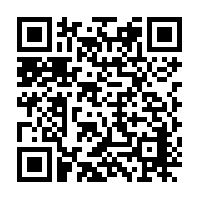 https://www.basiclaw.gov.hk/tc/basiclawtext/index.html根據《基本法》第六十六條，香港特別行政區立法會是香港特別行政區的甚麼機關？A.	 立法機關B. 行政機關C.	 司法機關根據《基本法》第六十八條，香港特別行政區立法會透過甚麼途徑產生？A.	 中華人民共和國中央人民政府委任B.	 選舉C. 香港特別行政區行政長官委任填充題：瀏覽立法會換屆選舉網站，把適當答案填在 ___________ 上。
https://www.elections.gov.hk/legco2020/chi/brief.html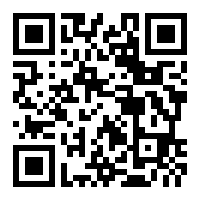 第七屆立法會（2020-2024年）由 _______ 名議員組成。
*受新冠肺炎疫情影響，2020年立法會換屆選舉押後一年至2021年9月5日所有沒有登記於28個傳統功能界別的地方選區選民，有資格登記為 _______________ 功能界別的選民。第七屆立法會的地方選區分別是 ____________ 、____________ 、___________ 、____________ 及 ____________ 。